РЕШЕНИЕ № 1601комиссии по рассмотрению споров о результатахопределения кадастровой стоимости30.06.2021             	                                                                                    г. СмоленскКомиссия в составе:Председательствующий: заместитель начальника Департамента имущественных и земельных отношений Смоленской области Сергей Николаевич Шевцов.Секретарь комиссии: консультант отдела обеспечения судебной деятельности правового управления Департамента имущественных и земельных отношений Смоленской области Сапегина Диана Анатольевна.Члены комиссии: заместитель руководителя Управления Федеральной службы государственной регистрации, кадастра и картографии по Смоленской области, заместитель председателя комиссии – Ольга Владимировна Нахаева, член Ассоциации саморегулируемой организации «Национальная коллегия специалистов-оценщиков» Галина Ивановна Ковалева, член Ассоциации «Межрегиональный союз оценщиков» Татьяна Владимировна Тарасенкова, член Ассоциации саморегулируемой организации «Национальная коллегия специалистов-оценщиков» Андрей Николаевич Рогулин, консультант-помощник Уполномоченного по защите прав предпринимателей в Смоленской области Анна Юрьевна Гуртий.            На заседании, проведенном 30.06.2021, комиссия рассмотрела заявление, поступившее 09.06.2021 об оспаривании кадастровой стоимости объекта недвижимости - административного здания с кадастровым номером 67:27:0031432:143 площадью 984,5 кв. м, расположенного по адресу: Смоленская область, г. Смоленск, ул. Смольянинова, д.13.        В голосовании приняли участие: С.Н. Шевцов, О.В. Нахаева, А.Ю. Гуртий,         А.Н. Рогулин, Т.В. Тарасенкова.        Г.И.  Ковалева  заявила самоотвод.         По итогам голосования «за» проголосовало  5 человек, «против» - 0.Нарушения требований статьи 11 Закона об оценочной деятельности и требований к составлению, и к содержанию отчета об оценке, и требований к информации, используемой в отчете об оценке, а также требований к проведению оценки недвижимости, установленных федеральными стандартами оценки не выявлены.                    Решили: определить кадастровую стоимость объекта недвижимости в размере его рыночной стоимости, указанной в отчете об оценке рыночной стоимости от 08.06.2021 № 521-ОКС-21 СМК АОК  04, составленном ООО «Агентство оценки Ковалевой и Компании», по состоянию на 20.11.2019 в размере 12 325 139 (Двенадцать миллионов триста двадцать пять тысяч сто тридцать девять) рублей.   Председательствующий				                                         С.Н. Шевцов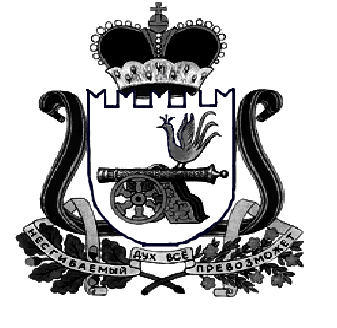 